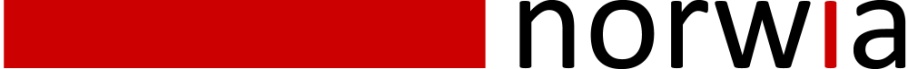                       Press Release    #3   2013                                                                  • Immediate release •  Free SNMP for all!“miniHUB™ with SNMP included”Norway, April 4th, 2013:  NORWIA has introduced SNMP to its miniHUB optical distribution platform.With the integration of SNMP, every miniHUB product on the market today is capable of SNMP. Those with existing products can receive a FREE firmware upgrade, including the SNMP capability. All miniHUB sub-racks are delivered with the RCONmini management system as standard.In addition the RCONmini provides a WEB user control interface with TCP/IP connection. This user interface gives access to configuration information, alarms, upgrade portal, signal integrity and optical power measurements.SNMP gives Norwia customers an integrated product that will fit perfectly into their backbone signal network operations. All critical signal integrity information is available through traps, and a dedicated Management Information Base (MIB) is provided.RCONmini and SNMP integration has been designed with a “Firewall” like separation between Card modules and control system. This design philosophy secures the content delivery if system errors occur.Tore Steen – CEO of Norwia, remarks “SNMP’s is being used more and more into today’s modern infrastructures and it makes sense that the miniHUB fiber distribution system should have this interfacing possibility. The miniHUB is considered as an ultra reliable, quality assured product that is accepted by leading telecom and broadcaster facilities. The most remarkable factor is the zero cost factor of the Norwia SNMP offering to all existing users. This is truly giving value”The benefit of the Norwia miniHUB platform, including SNMP, is an easy integration with leading Network Management Systems and other third party systems. SNMP is a great way of seamlessly integrating best of breed products, like the miniHUB optical distribution platform, into larger installations.About Norwia:Norwia is a hi-tech broadcast media equipment manufacturer with a mission to produce products of outstanding value and holds the brand name miniHUB™. Products are developed and manufactured in Norway and marketed globally. Norwia believes in placing the customer as number one as we take our industry knowledge and track record of innovation to the market.Please visit our website www.norwia.no